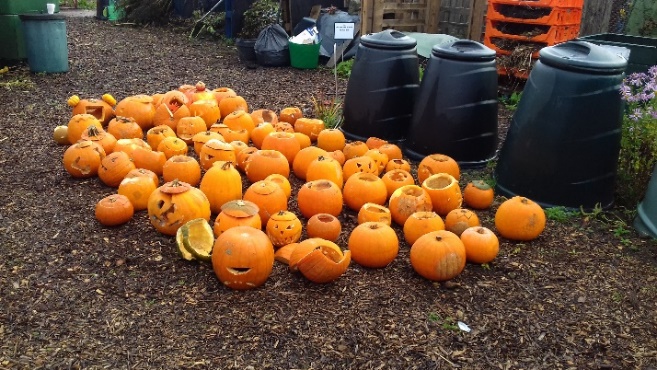 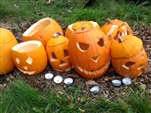 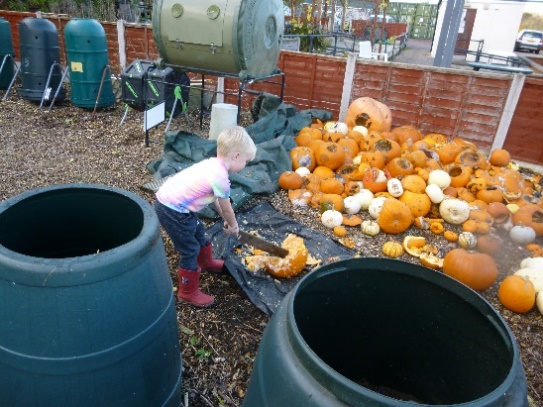 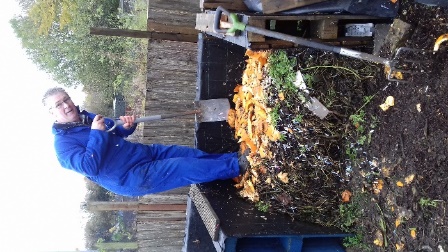 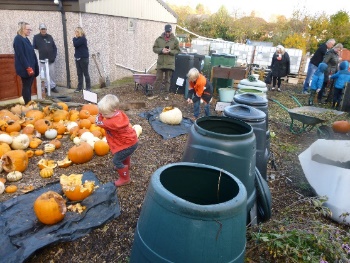            D              Saturday 12th November 10.30 - 12.30 (continuing as required)Stokes Wood Allotments 2B Stokes Drive Leicester  LE3 9BSRefreshments availableSchools,  Clubs,  Groups,  Families & IndividualsBring your own, and your friends, pumpkins   or smash ours.To donate your pumpkins or arrange a group Smash on another day  email:  carryoncomposting1@gmail.com                Pumpkin SmashDo not bin your pumpkin, let us compost                 it to help grow food